Районная олимпиада по английскому языку 3-4 класс  _________________________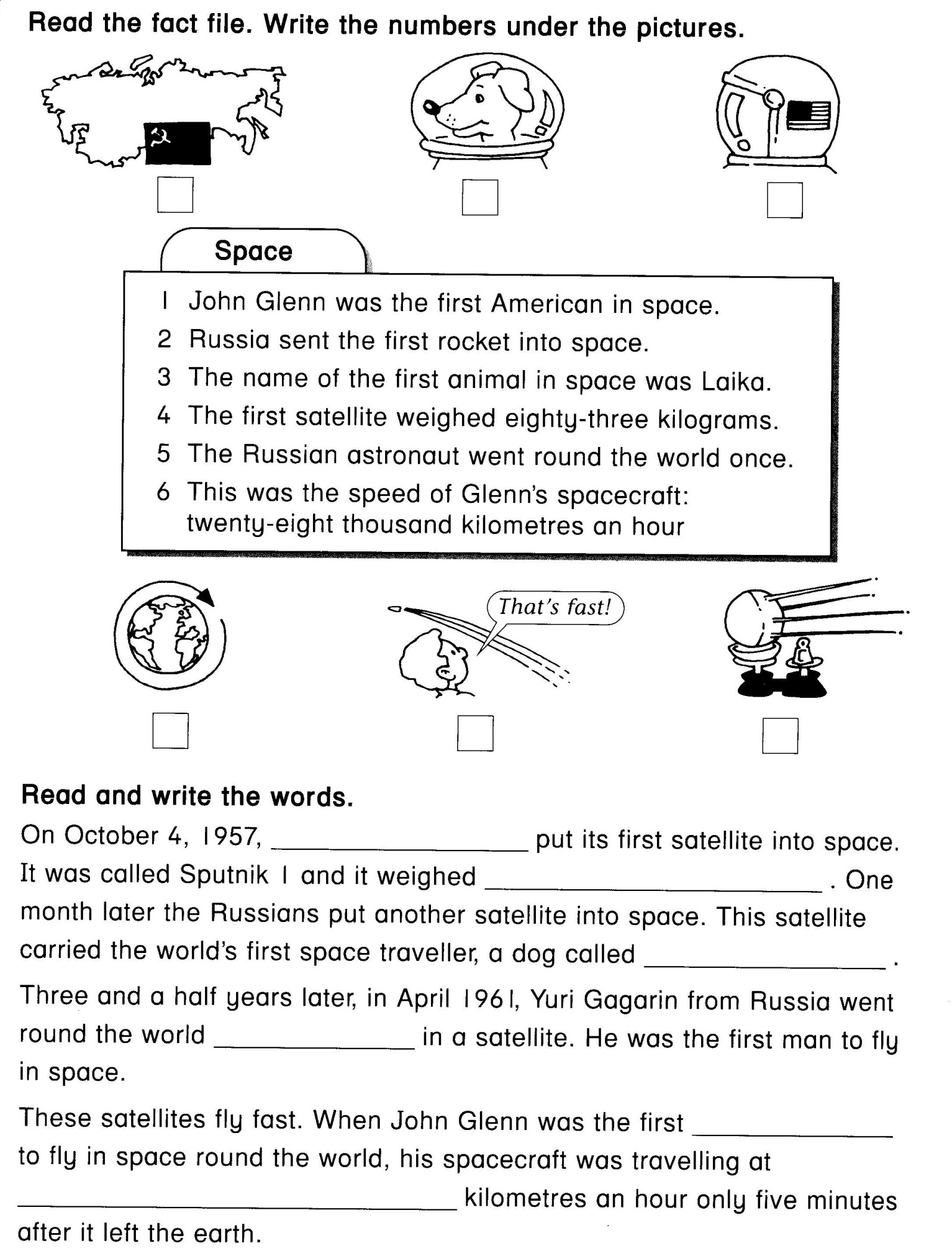 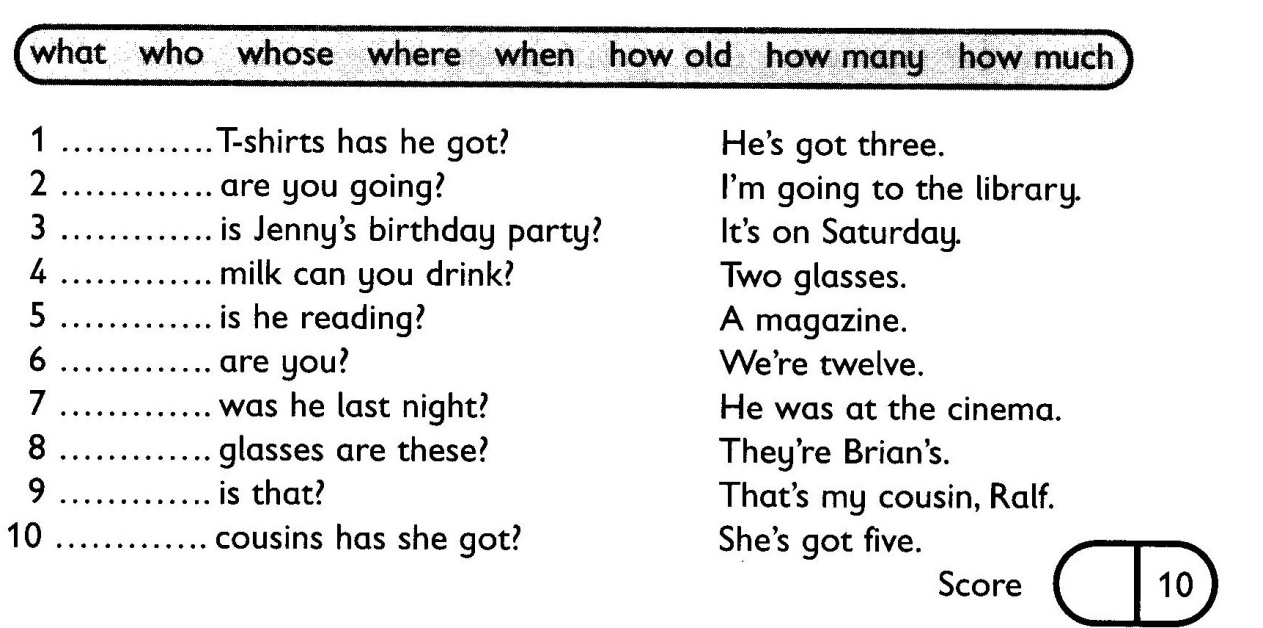 Choose the right variant.1. I   ( am, is, are)  at  the zoo.2. We   ( is, are, am)  from Russia.3. My sister ( have  got, has got ) a doll.4. My brother  and  I ( have got, has got ) a nice dog.5. The  dog  ( like, likes ) to play with my toys.6.  There   ( is, are ) two children in the classroom.7. There   ( is, are)  a banana  on the table.8. I`ve  got ( a, an, - ) orange.9. There  (is, are ) a kitchen in my flat.10. ( Ann, Ann`s) toys are in the box.Join  the numbers.1) 11                            a) thirty2) 24                            b) fifteen3) 40                            c) twelve4) 20                            d) twenty-four5) 93                            e) eleven6) 19                            f) ninety-three7) 57                            g) forty8) 12                            h) twenty9) 30                            i) nineteen10) 15                          j) fifty-seven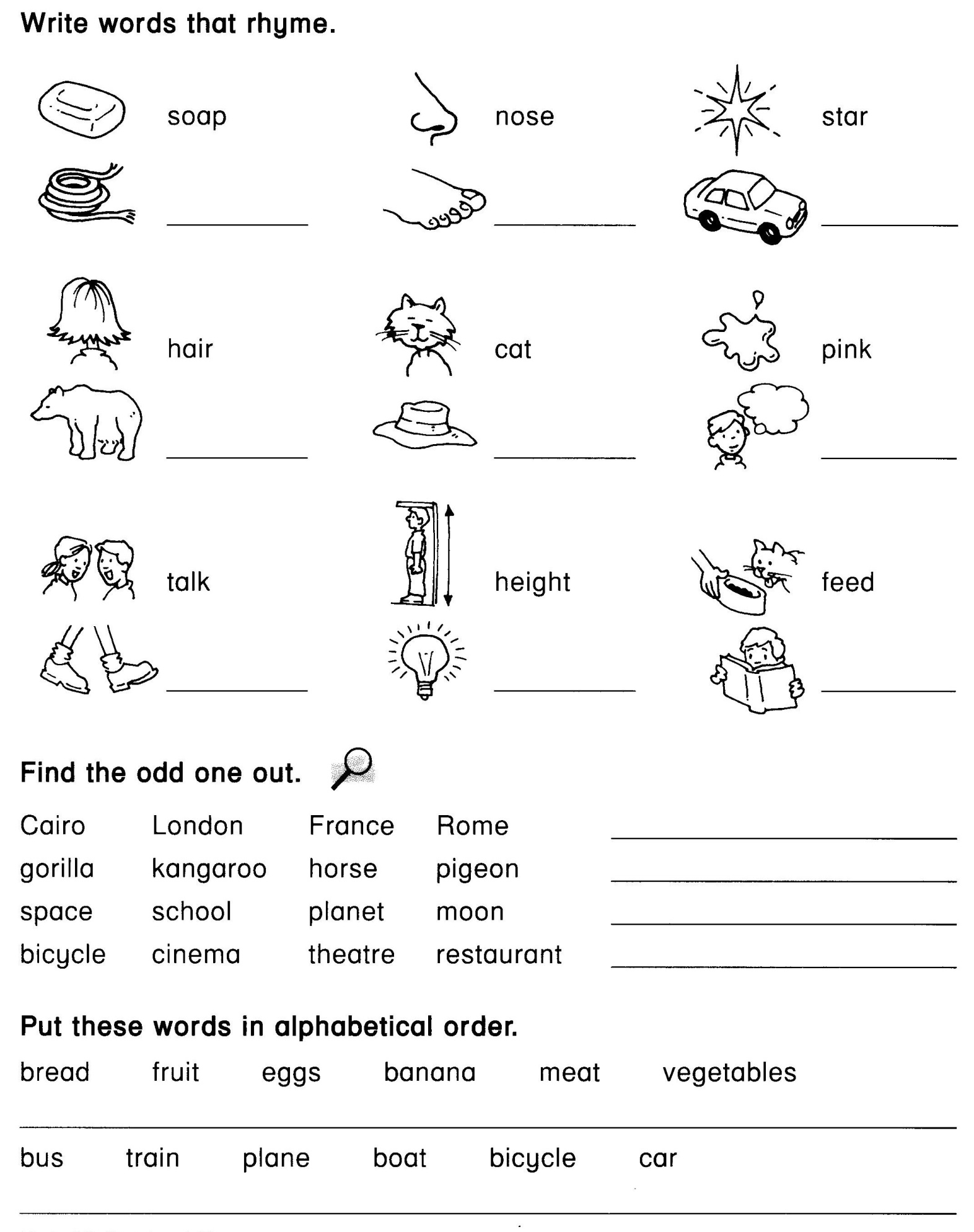  Guess what it is1. It is very red and sweet, and it is so good to eat.А) An orange  B)  An apple C) A carrot2. What animal has the longest neck?А) A horse B) A giraffe C) A crocodile3. It has four legs, a long tail and it can give milk.А) A sheep B) A pig C) A cow4. It is white, it is cold, you can ski on it.А) Sugar B) Chalk C) Snow5. It has one face and two hands, it goes and yet it stands.А) A clock B) A baby C) A doll6. What is it that was tomorrow and will be yesterday?А) Yesterday B) Today C) Tomorrow7. What has four legs and a back?А) A table B) A chair C) A shelf8. It has no wings but it can fly away.А) A balloon B) A bird C) A grasshopper9. I’m an insect. I gather nectar from flowers.А) A bee B) A bird C) A fly10. What goes up when the rain comes down?А) A cloud B) The sky C) An umbrellaRead a letter from a new pen friend. Write an answer to his letter.Dear Ben, My name is Wendy. I live in London, England. I am ten years old. My birthday is on the 12th of May. I live with my mum and dad. I haven't got any sisters or brothers. I go to Hillside School. My school is great but it isn’t very big. I’m in class 1a. There are twenty pupils in my class. I like my classmates. They are very friendly. Have you got any friends in your class? My favourite subjects are English and Music. I don’t like Maths because I’m not very good at it. What’s your favourite subject? I like reading books in my free time. I can sing and dance quite well. What about you? I hope to hear from you soon.Yours, Wendy Dear ______________ It was great to get your letter. My name ______________________________ I live in _____________________________ I am _____________________________ I live with  _______________________________ __________I _________________________friends in my class. My favourite school subject ________________________________________ In my free time___________________ I can __________________________________________________________________ Yours, ____________________________12345678910